Программакраткосрочного курса по химии «Химчистка на дому»                                                      учитель химии МБОУ                                                             «Школа-интернат №1, для                                                                                              обучающихся с ограниченными                                                         возможностями здоровья                                            Набиуллина Т.Ф.г. Пермь, 2016СОДЕРЖАНИЕПояснительная записка.Содержание программы. Учебно-тематический план.Ожидаемые результаты освоения программы.Критерии и способы оценивания результатов.Пояснительная запискаАктуальность курса: Все сталкиваются в жизни с загрязнением и появлением пятен на одежде или других изделиях, но не каждый знает эффективные способы их выведения с ткани.Цель: Данный курс поможет обучающимся самостоятельно или с помощью взрослых устранить  загрязнения с различных видов тканей.Задачи курса научить:    -   классифицировать и использовать моющие средства по назначению  от        вида стирки, состава ткани и степени загрязнения;      -  классифицировать пятна на группы; сформулировать общие правила            при выведении пятен; узнавать из разных источников (книги, интернет)                 способы удаления пятен в домашних условиях; проводить эксперименты              по удалению пятен; находить самый эффективный способ удаления различных пятен;           -  составить памятку по удалению пятен и устранению   загрязнения.           - использовать обозначения  ярлыков на изделиях при выборе изделия и                 при уходе за ними.            Программа курса по химии «Химчистка на дому» предназначена для учащихся 6-7 кл. рассчитана на 1 час в неделю (всего 8 часов).Формы и методы: практические занятия;лабораторные работы;использование ИКТ.Методы исследования: эксперимент, наблюдение, анализ,                сопоставление.Содержание программы          Курс по выбору  «Химчистка на дому» носит межпредметный характер. Содержание курса предоставляет возможность учащимся реализовать свой интерес к предмету химии, создает базу для ориентации в моющих средствах, выбору изделий и уходу за ними. Каждое занятие насыщено интересными заданиями. Предлагаемые темы касаются повседневной жизни человека и сохранения окружающей среды. Прорабатываются важные сведения о здоровье и гигиене человека, советы по рациональному использованию веществ бытовой химии. 1.Если вы стираете сами.В магазинах огромное количество стиральных порошков и других средств для стирки. Перед покупкой стирального порошка необходимо решить: для какого вида стирки он требуется ручной или машинной; для какого вида тканей необходим порошок, и нуждается ли она в отбеливании; какие загрязнения необходимо удалить. Корыто и стиральная доска уходят в прошлое. Многочисленные прачечные и химчистки,     моющие средства и стиральные машины произвели переворот в этой области быта. Но со стиркой не покончено. Бельё и одежда пачкаются, значит их надо стирать.    Как и чем стирать, ребята узнают  на этом  занятии.2. Классификация и распознавание  текстильных волокон.Текстильные волокна – это волокна, которые используют для изготовления пряжи, ниток, тканей и других текстильных изделий. Текстильные волокна: натуральные и химические.3.Химические вещества и техника безопасности.Все товары  бытовой  химии рассчитаны на полную безопасность при использовании. Тем не менее химия может быть и коварной.  Как от этого уберечься, ребята  узнают на этом занятии.4.Химчистка на дому.Далеко не всегда прибегают к стирке, чтобы привести в порядок одежду. Платья, костюмы, брюки, пальто и другую верхнюю одежду обычно чистят  химическим путём. Для этого существуют предприятия бытового обслуживания. Однако нередко случается так, что на чистое платье попадают случайные загрязнения – капли масла или чернил, сок фруктов или ягод, частички пищи и т.д. Тогда вряд ли имеет смысл из-за  одного пятна отдавать одежду в химчистку.  Чаще всего пятно можно удалить и в домашних условиях. Этому можно научиться  на занятиях курса.5.Изучение ярлыков на изделиях. Правила ухода за изделием в соответствии с условными обозначениями.6.Итоговое занятие. (приложение №1).Учебно-тематический планОжидаемые результаты освоения программы.Учащиеся должны знать:- классификацию и использование моющих средств по назначению  от  вида стирки, состава ткани и степени загрязнения; - классификацию пятен на группы;  - значение условных обозначений на ярлыках к одежде; - правила выведения пятен средствами «бытовой химии».Учащиеся приобретут навыки:- устранения загрязнений с  изделий из различных видов ткани;- умения выбирать и ухаживать  за данным изделием;- выполнять опыты с требованиями техники безопасности;- навыки исследовательской деятельности;- учебно-коммуникативные навыки.Образовательный продукт: Инструкции,   памятки по использованию веществ «бытовой химии» в повседневной жизни.Критерии и способы оценивания результатов.Способ:      Выполнение итоговой практической работы, которая включает в себя: расшифровку символов на изделии из текстиля, составление  инструкции  по уходу за данным изделием,  задание на выведение пятин средствами «бытовой химии».Критерии:  1. расшифровка символов на изделии из текстиля – умеет (не умеет);  2. составление  инструкции  по уходу за изделием – умеет (не умеет);  3. выведение пятен средствами «бытовой химии» – умеет (не умеет);                                                                                                     Приложение 1Практическая работа №8Расшифровать символы, составить инструкцию по уходу за данным изделием.Изделие……………………..Инструкция по уходу………………………………………………………………………………………………………………………………………………………………………………………………………………………………………………………………………………………………………………………………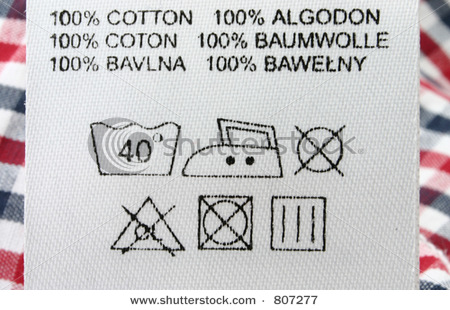 Выберите способ для выведения пятна от губной помады.1. потереть пятно горчицей, а затем засыпать солью на 20-30 минут;2.закрасить пятно мелом, а затем выстирать в тёплом молоке;3. наложить на пятно бумажную салфетку, а с изнанки несколько раз протрите это место спиртом. Устраните пятно.СОГЛАСОВАНО:Руководитель МС МБОУ                                           «Школа-интернат № 1 для                                                                                                    обучающихся с ограниченными                                                      возможностями здоровья» г.ПермиПротокол №____от__________2016 _______________________________ УТВЕРЖДАЮ:Директор МБОУ                                           «Школа-интернат № 1 для                                                                                                    обучающихся с ограниченными                                                      возможностями здоровья» г.ПермиПриказ №____от__________2016 __________________В.Н.Куликова                                     Тема занятияВиды деятельностиКол-во часов1.Если вы стираете сами.Практическая работа. Написание памятки.12. Классификация и распознавание  текстильных волоконПрактическая работа. Написание памятки.13. Реактивы, посуда, оборудование, техника безопасностиПрактическая работа. Написание инструкции по безопасному использованию препаратов бытовой химии14.Химчистка на дому.Практическая работа. Выведение пятен с ткани. Составление инструкции35.Изучение ярлыков на изделиях. Выбор одежды и уход за ней.Практическая работа. Написание памятки.16.Итоговое занятиеПрактическая работа 1